Publicado en BARCELONA el 20/07/2017 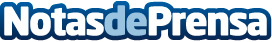 Gemeliers y Dulceida apoyan a jóvenes talentos musicales en La MaquinistaEl ganador de Unexpected Music, Marc Betriu, ha conseguido un contrato de distribución con la discográfica Sony Music y el productor Alejandro AbadDatos de contacto:Carme Alba 670611237Nota de prensa publicada en: https://www.notasdeprensa.es/gemeliers-y-dulceida-apoyan-a-jovenes-talentos Categorias: Nacional Música Sociedad Entretenimiento http://www.notasdeprensa.es